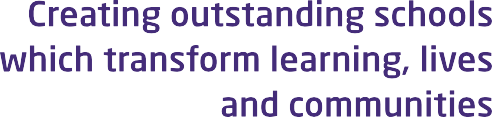 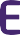 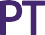 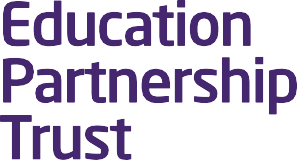 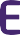 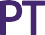 FIRST AID POLICYDocument ControlAIMS The aims of our first aid policy are to:Ensure the health and safety of all staff, pupils and visitorsEnsure that staff and governors are aware of their responsibilities with regards to health and safetyProvide a framework for responding to an incident and recording and reporting the outcomes2.0	LEGISLATION AND GUIDANCE This policy is based on advice from the Department for Education on first aid in schools and health and safety in schools, guidance from the Health and Safety Executive (HSE) on incident reporting in schools and the following legislation:The Health and Safety (First Aid) Regulations 1981, which state that employers must provide adequate and appropriate equipment and facilities to enable first aid to be administered to employees, and qualified first aid personnel.The Management of Health and Safety at Work Regulations 1992, which require employers to make an assessment of the risks to the health and safety of their employees.The Management of Health and Safety at Work Regulations 1999, which require employers to carry out risk assessments, make arrangements to implement necessary measures, and arrange for appropriate information and training.The Reporting of Injuries, Diseases and Dangerous Occurrences Regulations (RIDDOR) 2013, which state that some accidents must be reported to the Health and Safety Executive (HSE),  and set out the timeframe for this and how long records of such accidents must be kept.Social Security (Claims and Payments) Regulations 1979, which set out rules on the retention of accident records.The Education (Independent School Standards) Regulations 2014, which require that suitable space is provided to cater for the medical and therapy needs of pupils.3.0	ROLES AND RESPONSIBILITIES An assessment of first aid needs is carried out by Helen Rawnsley to ensure that the school have a sufficient number of suitably trained first aiders to care for employees in case they are injured at work.  The assessment takes into account the nature of employees' work, the number of staff, and the location of the school. 3.1         Appointed person(s) and first aidersThe school’s appointed person is Helen Rawnsley. They are responsible for:Taking charge when someone is injured or becomes ill.Ensuring there is an adequate supply of medical materials in first aid kits, and replenishing the contents of these kits.Ensuring that an ambulance or other professional medical help is summoned when appropriate.First aiders are trained and qualified to carry out the role (see section 7) and are responsible for:Acting as first responders to any incidents; they will assess the situation where there is an injured or ill person, and provide immediate and appropriate treatment.Sending pupils home to recover, where necessary.Filling in an accident report on the same day, or as soon as is reasonably practicable, after an incident (see the template in appendix 2).Keeping their contact details up to date.Our school’s appointed first aiders are listed in appendix 1. Their names will also be displayed prominently around the school.3.2 	The Governing BoardThe governing board has ultimate responsibility for health and safety matters in the school, but delegates operational matters and day-to-day tasks to the headteacher and staff members.3.3 	The HeadteacherThe Headteacher is responsible for the implementation of this policy, including:Ensuring that an appropriate number of appointed first aiders are present in the school at all times.Ensuring that first aiders have an appropriate qualification, keep training up to date and remain competent to perform their role.Ensuring all staff are aware of first aid procedures.Ensuring appropriate risk assessments are completed and appropriate measures are put in place.Undertaking, or ensuring that managers undertake, risk assessments, as appropriate, and that appropriate measures are put in place.Ensuring that adequate space is available for catering to the medical needs of pupils.Reporting specified incidents to the HSE when necessary (see section 6).3.4 	StaffSchool staff are responsible for:Ensuring they follow first aid procedures.Ensuring they know who the first aiders in school are.Completing accident reports (see appendix 2) for all incidents they attend to where a first aider is not called. Informing the headteacher or their manager of any specific health conditions or first aid needs.FIRST AID PROCEDURES 4.1         In-school proceduresIn the event of an accident resulting in injury:The closest member of staff present will assess the seriousness of the injury and seek the assistance of a qualified first aider, if appropriate, who will provide the required first aid treatment.The first aider, if called, will assess the injury and decide if further assistance is needed from a colleague or the emergency services. They will remain on scene until help arrives.The first aider will also decide whether the injured person should be moved or placed in a recovery position.If the first aider judges that a pupil is too unwell to remain in school, parents will be contacted and asked to collect their child. Upon their arrival, the first aider will recommend next steps to the parents.If emergency services are called, the office team will contact parents immediately.The first aider will complete an accident report form on the same day or as soon as is reasonably practical after an incident resulting in an injury.4.2 	Off-site proceduresWhen taking pupils off the school premises, staff will ensure they always have the following:A school mobile phone.A portable first aid kit including the minimum:A leaflet giving general advice on first aid 6 individually wrapped sterile adhesive dressings1 large sterile unmedicated dressing2 triangular bandages – individually wrapped and preferably sterile2 safety pinsIndividually wrapped moist cleansing wipes2 pairs of disposable glovesInformation about the specific medical needs of pupils.Parents’ contact details.When transporting pupils using a minibus or other large vehicle, the school will make sure the vehicle is equipped with a clearly marked first aid box containing, at minimum:10 antiseptic wipes, foil packed1 conforming disposable bandage (not less than 7.5cm wide)2 triangular bandages1 packet of 24 assorted adhesive dressings3 large sterile unmedicated ambulance dressings (not less than 15cm × 20 cm)2 sterile eye pads, with attachments12 assorted safety pins1 pair of rustproof blunt-ended scissors Risk assessments will be completed by the EVC prior to any educational visit that necessitates taking pupils off school premises.There will always be at least one first aider on school trips and visits.5.0	FIRST AID EQUIPEMENT    	A typical first aid kit in our school will include the following:A leaflet with general first aid adviceRegular and large bandagesEye pad bandages Triangular bandagesAdhesive tapeSafety pinsDisposable glovesAntiseptic wipesPlasters of assorted sizesScissorsCold compressesBurns dressingsNo medication is kept in first aid kits.First aid kits are stored in:The medical roomReception (at the desk)All science labs All departmentsThe school kitchensSchool vehicles6.0	RECORD KEEPING AND REPORTING  6.1 	First aid and accident record bookAn accident form will be completed by the first aider or the relevant member of staff on the same day or as soon as possible after an incident resulting in an injury.As much detail as possible should be supplied when reporting an accident, including all of the information included in the accident form at appendix 2.A copy of the accident report form will also be added to the pupil’s educational record by the school admin team.Any severe accidents or injuries must also be reported on the Blackburn with Darwen accident portal for further investigation to take place by The Trust’s Health, Safety & Wellbeing Manager – Nicola Platt who will report the accident or injury to the HSE if necessary.  Records held in the first aid and accident book will be retained by the school for a minimum of 3 years, in accordance with regulation 25 of the Social Security (Claims and Payments) Regulations 1979, and then securely disposed of.6.2	Reporting to the HSEThe Trust’s Health, Safety & Wellbeing Manager will keep a record of any accident which results in a reportable injury, disease, or dangerous occurrence as defined in the RIDDOR 2013 legislation (regulations 4, 5, 6 and 7).The Trust’s Health, Safety & Wellbeing Manager report these to the Health and Safety Executive as soon as is reasonably practicable and in any event within 10 days of the incident – except where indicated below. Fatal and major injuries and dangerous occurrences will be reported without delay (i.e. by telephone) and followed up in writing within 10 days.  Reportable injuries, diseases or dangerous occurrences include: School staff: reportable injuries, diseases or dangerous occurrencesDeathSpecified injuries, which are:Fractures, other than to fingers, thumbs and toes.Amputations.Any injury likely to lead to permanent loss of sight or reduction in sight.Any crush injury to the head or torso causing damage to the brain or internal organs.Serious burns (including scalding) which:   Covers more than 10% of the whole body’s total surface area; orCauses significant damage to the eyes, respiratory system or other vital organsAny scalping requiring hospital treatment.Any loss of consciousness caused by head injury or asphyxia.Any other injury arising from working in an enclosed space which leads to hypothermia or heat-induced illness, or requires resuscitation or admittance to hospital for more than 24 hours.Work-related injuries that lead to an employee being away from work or unable to perform their normal work duties for more than 7 consecutive days (not including the day of the incident). In this case, the school must inform the Trust’s Health, Safety & Wellbeing Manager who will report to the HSE as soon as reasonably practicable and in any event within 15 days of the accident.Occupational diseases where a doctor has made a written diagnosis that the disease is linked to occupational exposure. These include:Carpal tunnel syndrome.Severe cramp of the hand or forearm.Occupational dermatitis, e.g. from exposure to strong acids or alkalis, including domestic bleach.Hand-arm vibration syndrome.Occupational asthma, e.g from wood dust.Tendonitis or tenosynovitis of the hand or forearm.Any occupational cancer.Any disease attributed to an occupational exposure to a biological agent.Near-miss events that do not result in an injury, but could have done. Examples of near-miss events relevant to schools include, but are not limited to: The collapse or failure of load-bearing parts of lifts and lifting equipment.The accidental release of a biological agent likely to cause severe human illness.The accidental release or escape of any substance that may cause a serious injury or damage to health.An electrical short circuit or overload causing a fire or explosion.Pupils and other people who are not at work (e.g. visitors): reportable injuries, diseases or dangerous occurrencesThese include:Death of a person that arose from, or was in connection with, a work activity*An injury that arose from, or was in connection with, a work activity* and the person is taken directly from the scene of the accident to hospital for treatment*An accident “arises out of” or is “connected with a work activity” if it was caused by:A failure in the way a work activity was organised (e.g. inadequate supervision of a field trip)The way equipment or substances were used (e.g. lifts, machinery, experiments etc); and/orThe condition of the premises (e.g. poorly maintained or slippery floors)7.0	TRAINING   All school staff are able to undertake first aid training if they would like to. All first aiders must have completed a training course, and must hold a valid certificate of competence to show this. The school will keep a register of all trained first aiders, what training they have received and when this is valid until (see appendix 3).Staff are encouraged to renew their first aid training when it is no longer valid. The school will arrange for first aiders to retrain before their first aid certificates expire. In cases where a certificate expires, the school will arrange for staff to retake the full first aid course before being reinstated as a first aider.8.0	MONITORING  This policy will be reviewed annually by the Trust’s Health, Safety & Wellbeing Manager – Nicola Platt.At every review, the policy will be adopted by the Local Governing Body.  9.0 	LINKS WITH OTHER POLICIES This first aid policy is linked to the Health and Safety policyRisk Assessment policySupporting children with medical needs policy 10.0 	APPENDIX 1: APPOINTED PERSON FOR FIRST AID AND TRAINED FIRST AIDERS  List of appointed person(s) for first aid and/or trained first aiders.11.0	APPENDIX 2: ACCIDENT REPORT FORM 12.0	APPENDIX 3: FIRST AID TRAINING LOG This document has been approved for operation within:All Trust Establishments Date effective fromSeptember 2023Date next review due bySeptember 2024Review periodAnnually Staff member’s nameRoleContact detailsShuaib AhmedTeacherKieran BartrupeTAJanine LancasterTAGillian LucasHLTACurtis McInerneyData AdminJunaid MusaDeputy DSLHaseeb NazirHLTANicola NormantonTeacherImran PatelTARebecca ThompsonTeacherSushannah CourtneyTARobert KitHLTADave StaffordEVC/ LeadOutdoor EducationName of injured personRole/classDate and time of incidentLocation of incidentIncident detailsIncident detailsIncident detailsIncident detailsDescribe in detail what happened, how it happened and what injuries the person incurredDescribe in detail what happened, how it happened and what injuries the person incurredDescribe in detail what happened, how it happened and what injuries the person incurredDescribe in detail what happened, how it happened and what injuries the person incurredAction takenAction takenAction takenAction takenDescribe the steps taken in response to the incident, including any first aid treatment, and what happened to the injured person immediately afterwards.Describe the steps taken in response to the incident, including any first aid treatment, and what happened to the injured person immediately afterwards.Describe the steps taken in response to the incident, including any first aid treatment, and what happened to the injured person immediately afterwards.Describe the steps taken in response to the incident, including any first aid treatment, and what happened to the injured person immediately afterwards.Follow-up action requiredFollow-up action requiredFollow-up action requiredFollow-up action requiredOutline what steps the school will take to check on the injured person, and what it will do to reduce the risk of the incident happening againOutline what steps the school will take to check on the injured person, and what it will do to reduce the risk of the incident happening againOutline what steps the school will take to check on the injured person, and what it will do to reduce the risk of the incident happening againOutline what steps the school will take to check on the injured person, and what it will do to reduce the risk of the incident happening againName of person attending the incidentSignatureDateName/type of trainingStaff who attended (individual staff members or groups)Date attendedDate for training to be updated (where applicable)E.g. first aidE.g. paediatric first aidE.g. anaphylaxis 